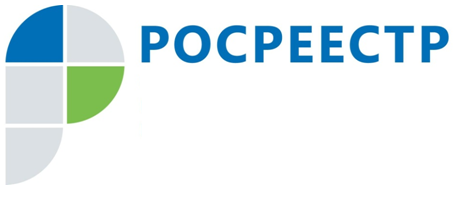 Оценить работу Росреестра можно на сайте «Ваш контроль»По итогам I квартала 2018 года работу Управления Росреестра по Иркутской области положительно оценили 96,6% граждан, обратившихся за услугами Росреестра. Данные были получены в ходе телефонных и sms-опросов заявителей, а также опросов, проведенных с применением электронных терминалов в центрах и офисах предоставления государственных и муниципальных услуг «Мои документы» и на интернет-сайтах.В том числе оценить качество оказанных Управлением государственных услуг в сфере кадастрового учета и регистрации прав жители Иркутской области могут на сайте «Ваш контроль» (www.vashkontrol.ru). Интернет-ресурс разработан по заказу Министерства экономического развития РФ и призван повысить качество оказания государственных услуг. «Ваш контроль» дает возможность любому заявителю, получившему государственную услугу, оценить скорость и качество работы, профессионализм и вежливость сотрудников, удобство процедуры, а также уровень комфорта в помещениях. Таким образом, граждане могут влиять на качество предоставления услуг, оценивая их в конкретном месте и по конкретным параметрам. Также на сайте «Ваш контроль» заявитель может оставить подробный отзыв, сопроводив его фотографиями или видео.Для оценки качества оказанных услуг необходимо 
зарегистрироваться на сайте «Ваш контроль» (войти с помощью аккаунта на Едином портале государственных и муниципальных услуг (www.gosuslugi.ru) или одной из социальных сетей). Найти в списке организаций ведомство, предоставляющее услугу. После чего выбрать услугу и оставить свой отзыв или пожелание.Управление Росреестра по Иркутской области напоминает, что специалисты ведомства не осуществляют прием и выдачу документов на кадастровый учет, регистрацию прав и предоставление сведений из Единого государственного реестра недвижимости. Полномочия по приему и выдаче документов переданы в центры и офисы «Мои документы». В связи с этим для оценки обслуживания в центрах и офисах «Мои документы» заявителям в списке организаций необходимо выбирать ГАУ «Иркутский областной многофункциональный центр предоставления государственных и муниципальных услуг».Получить информацию об услугах Росреестра можно на официальном сайте ведомства (https://rosreestr.ru/site/), региональном портале (https://rosreestr38.ru), на страницах в социальных сетях Вконтакте (https://vk.com/rosreestr38), Facebook https://facebook.com/rosreestr38), Twitter (https://twitter.com/rosreestr38).Ирина КондратьеваСпециалист-эксперт отдела организации, мониторинга и контроляУправления Росреестра по Иркутской области 